Temat tygodnia: Muzyka jest wszędzie.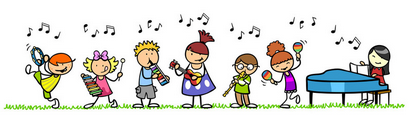 Poniedziałek – 11.05.2020Zadanie IDzisiaj zapraszam Was do zabawy z otaczającą nas muzyką.Rodzice, proszę, przeczytajcie wiersz:J. Kulmowa Deszczowa muzykaCo to za dzwony?
A to w tej rynnie
a to deszczowa muzyka płynie.
A to na dębach,
jakby na bębnach,
dudni i dudni ulewa wiosenna.
Tłucze o szyby wesołym deszczem,
bębni kroplami jeszcze i jeszcze,
i na listeczkach gra z całej duszy
aż rozkrzyczane słowiki głuszy,
aż słowik szepcze do słowika
– To ci muzyka! 
Ta – ka mu – zy – ka
to jest muzyka! 
Co?Porozmawiajcie na temat wiersza
– Czy odgłosy padającego deszczu to muzyka?
– Gdzie jeszcze możemy usłyszeć muzykę?
– Jakie ptaki do siebie szeptały?Zadanie II„Co to za dźwięki?” – zagadki słuchowe.Usiądź tyłem do rodzica. Rodzic wydobywa dźwięki z poszczególnych przedmiotów, Twoim zadaniem jest odgadnięcie, jaki to przedmiot, np.: klucze, szeleszczenie papierem, woreczkiem foliowym, darcie gazety, uderzanie w drewniane i metalowe łyżki, i inne.Zadanie IIIPosłuchaj piosenki, następnie wykonuj polecenia zgodnie z jej treścią, a zobaczysz, że Twoje ciało, także potrafi wydawać różne dźwięki.„Rączki robią klap, klap, klap”    -   https://www.youtube.com/watch?v=qhvS9qq8_g8Wtorek – 12.05.2020Zadanie IZabawy ruchowe z pokazywaniem:1 – „Dziesięć palców mam”Dziesięć palców mam – na pianinie gram,i dwie ręce mam – na bębenku gram.Dziesięć palców mam i na trąbce grami dwie ręce mam, więc zaklaszczę Wam.2 – „Części ciała”Ręce do machania,nogi do skakania,palce do liczeniaa zęby do mycia.Głowa do kiwania,uszy do słuchania,oczy do mrugania,usta do śpiewania.  ( Śpiewanie za rodzicem na jednym dźwięku sylaby, np.: la, lo, li…)Zadanie IIZatańczcie razem z rodzicami „Taniec przyklejaniec” – tańczymy w parach   https://youtu.be/bkEHK47buMY  Zadanie IIIĆwiczenia dźwiękonaśladowcze – naśladuj za rodzicem dźwięki wydawane przez przedmioty i zwierzęta:wieje wiatr – sz, sz, sz,, sz… fiu, fiu, fiu…pada deszcz – kap, kap, kap…kroki – tup, tup, tup…śpiewające radio – la, la,la,la…biegnące konie – klap, klap, klap…grająca trąbka – tra, ta,ta,ta,ta…tru, tu, tu, tu, tu…odbijanie piłki – pac,pac, pac…Zadanie IVZabawa muzyczno – ruchowa Muzyczne figurkiPrzy muzyce spaceruj lub maszeruj wysoko unosząc kolana. Kiedy muzyka cichnie przybierz ciekawą pozę, przez chwilę nie ruszając się.Zadanie VNa koniec pobawcie się w kuchenną orkiestrę. Do kilku szklanek nalejcie wody do różnych wysokości. Uderzajcie delikatnie łyżeczką o szklanki, sprawdzając, czy każda z nich wydaje taki sam dźwięk? Może uda się ułożyć jakąś melodię? :)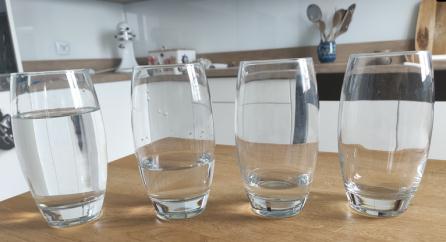 Środa – 13.05.2020Zadanie IObejrzyj bajkę z ulubioną świnką Peppą. Ona też ze swoją rodziną grała na różnych instrumentach. https://www.youtube.com/watch?v=m4f4S0vPU8w Zadanie IINazwij instrumenty, na których grają zwierzęta. Pokoloruj obrazek.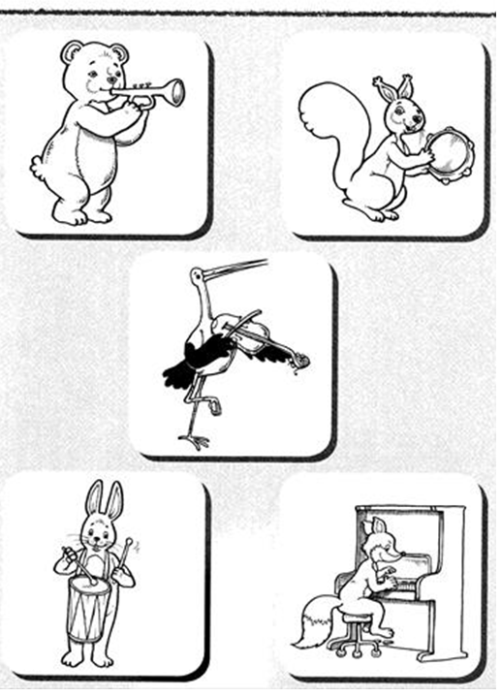 Zadanie IIINaśladuj grę na instrumentach według pokazu na filmie:„Jestem Muzykantem Konszabelantem” https://www.youtube.com/watch?v=3UYIl4iwnO4cndjCzwartek  – 14.05.2020Zadanie IObejrzyj film o instrumentach. Postaraj się zapamiętać ich nazwy.https://www.youtube.com/watch?v=5lrMLE0KFtQZadanie IINazwij instrumenty na obrazku, a następnie je pokoloruj.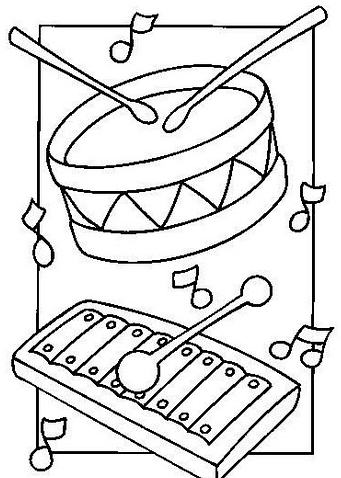 Zadanie IIITeraz praca dla chętnych. Poproś rodzica o wykonanie dowolnego instrumentu muzycznego, oczywiście z Twoją pomocą. Oto kilka inspiracji (jedna nawet nie w języku polskim, ale myślę, że sam obraz pokazuje wszystko):https://www.youtube.com/watch?v=AtGUqwsHtNg  -  Jak zrobić bębenek?https://www.youtube.com/watch?v=j8AcriiK5n0   - Maracas- Creative Flowerhttps://www.youtube.com/watch?v=cDGU3hQL9tY  - gitara z pudełka po chusteczkachZadanie IVA teraz czas na Wasze ulubione koniki :)https://www.youtube.com/watch?v=r8qvgiG0GXAPiątek  – 15.05.2020Zadanie INa początek zabawa z dźwiękami wysokimi i niskimi. Spróbujecie?Lekcja rytmiki 2  - https://www.youtube.com/watch?v=4YFmTNqTfsUZadanie IIPokoloruj tyle kółek, ile jest instrumentów.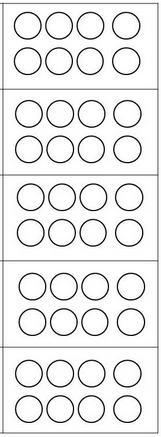 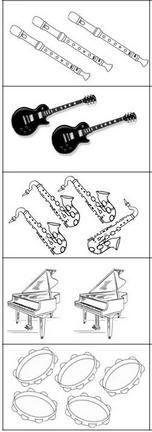 Zadanie IIIMożecie również zagrać: „cicho – głośno”. Proponuję pobawić się w liczenie dźwięków -rodzice stukają w kubek (np. po jogurcie), a Wy liczycie, ile razy (w zakresie 1-4) podajecie liczbę na palcach, a potem stukacie w swój kubek, tyle razy ile usłyszeliście.Zadanie IV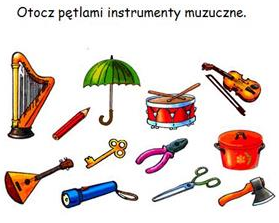 